Finding seven treasuresInvestigationStudents investigate national and international time zones and find out how time zones can affect communication and the amount of time that has to be allowed for travel. They complete the investigation by participating in the following culminating tasks in the final phase of this investigation:Students working towards Level 6International treasure hunters have approached your travel agency and asked you to develop a travel itinerary to guide their journey around the world to gather seven treasures. You are to design the itinerary to ensure that the treasure hunters visit each of the destinations where the treasures are located. The treasure hunters have 21 days to complete the collection.The treasure hunters will need:a starting point for their journeya scale map of the world, showing different time zones and the flight paths or path of travel chosencoordinates of treasure locations in latitude and longitudethe local times of arrival at and departure from each of the locations. Time must be allowed for rest and sleep breaks.Students working towards Level 5Apprentice treasure hunters are in training and have a mission to gather seven treasures from around . As their travel agent, you must provide them with an itinerary to collect the items in five days and nights. The apprentice treasure hunters will need:a starting point for their journey — the journey must end in a scale map of  showing different time zones and travel pathstreasure locations in latitude and longitude. OverviewThe following table shows how this investigation is organised in phases associated with thinking, reasoning and working mathematically.Core learning outcomesThis investigation focuses on the following core learning outcomes from the Years 1 to 10 Mathematics Syllabus:M 5.2 Students interpret and solve realistic problems related to time management and time zones within .M 6.2 Students analyse and use a variety of timetables to justify time management decisions, and interpret and solve realistic problems involving international time zones.S 5.2 Students interpret maps and globes referring to latitude and longitude, interpret and describe plans that use scale and describe movements using compass bearings and distance.S 6.2 Students interpret maps and plans using standard conventions, provide directions based on bearings and distance, and use longitude to explain time differences between major locations.Using this investigationThe sequence of activities suggested in this investigation provides opportunities for students to demonstrate learning described by core learning outcomes or aspects of core learning outcomes. The investigation may be modified to provide opportunities for students to demonstrate learning described by core learning outcomes at other levels.Contribution to the attributes of a lifelong learnerCore contentCore content in black text only is included in this investigation.Resourcestimetables for travel between Australian capital cities — plane, bus and traintimetables for international travelatlases containing maps of the world and featuring lines of longitude and the International Date Lineglobesuseful websites and books that contain information about  Mean Time, Universal Time Coordinates and Australian time zonesstimulus pictures relating to treasures listed in the culminating task. For example, a photograph of a Masai necklace, Ned Kelly’s armour or other items listed in this investigation or suggested by studentstelephones for roleplayscardboard for making scenario cards or laminated computer printoutsIdentifying and describingSetting the scene for the investigationStudents:identify and list what they already know about time zonesidentify whether they are working towards demonstrations of M 5.2 and S 5.2 (Australian context) or M 6.2 or S 6.2 (international context)discuss the suggested list of treasures outlined in the ‘Communicating and justifying’ phase of this investigation (below). They may adapt this list by making suggestions about other treasures or destinations according to criteria such as visiting each continentestablish where each of the treasures is located on an existing world or Australian map and record their map locations, coordinates or grid referencesdiscuss possible starting points and times for traveldiscuss how the starting point and order of visits to each of the locations may affect the time taken for the entire journeydiscuss the use of timetables, duration of travel, time zones, distances to travel, connecting flight/s, buses.Focus questions could include:What are the seven treasures and where can they be found? Focus on map location, grid references and coordinates.Which modes of travel would best meet the needs of the investigation?What issues do you think are important when considering the order of collection/visit to each location?What are the possible travel arrangements? If the treasure hunters or the apprentice treasure hunters need to make telephone calls to keep in touch with ‘home base’, what effect will this have on the itinerary? Students discuss possible allocation of time for phone calls.Working with time zones, coordinates and scale on mapsStudents:gather resources that could assist them when calculating time differences and looking up international and national time zonesresearch information on international time zones and, in pairs, share main points from their research with others. Students working towards Level 6 focus on finding out about GMT and UTCdiscuss the reason for having GMT and UTC and the relationship between longitude and timeexamine lines of longitude and coordinates on a globe, world map or map of investigate how coordinates are used to locate cities, towns or places of significance. Find out about how to use conventions such as degrees and minutesinvestigate how scale is used on an Australian map or world maps. Students may make calculations regarding actual distanceuse the starting point chosen earlier as a reference point to investigate the different time zones around the world. Students working towards Level 5 investigate the features of Australian time zones (Eastern Standard Time, Central Standard Time, Western Standard Time and daylight saving time).Working with timetables and travel itinerariesStudents:examine a variety of national and international travel timetables and list the features they have in commonuse the timetables to answer questions posed in relation to a simple international or national travel itineraryaccess travel websites and other information to answer these questions where necessary. Focus questions could include:You arrive in  at 6:00 p.m. local time. You need to collect the Magna Carta and leave  to arrive in  to collect ET’s spaceship by midday the next day. Is this possible? What type of transport will you need to take?You need to travel from Broome to Weipa. What is the fastest route and how long will it take? Understanding and applyingConverting time across time zonesStudents:develop problems or questions where the treasure hunters have to determine whether it is the ‘right time’ to ring home base.  Example of a student’s question: ‘You are in Buenos Aires, home base in  requires your phone call between 9:00 a.m. and 12 midday (EST). If you make the call at 10:00 a.m., will your call meet the time parameters?’ develop scenarios that involve contact being established between treasure hunters on different continentswrite problems, questions and scenarios on cards and place these in a common ‘pool’ for others to select fromselect a card and use the information they have on time zones to solve the problem, answer the question or resolve the issue posed by the scenario. Points could be awarded for accurate or inventive resolutions.  Students working towards Level 5 play a version of a problem-solving game that involves developing problems, questions and scenarios that involve time zones within .Co-developing an itinerary — practising for the culminating taskStudents working towards Level 6 form pairs and:use the knowledge, processes and strategies from previous activities in the following scenario:‘You are the travel agent for the apprentice treasure hunters and you are responsible for organising their itinerary for a rushed world treasure collection. The apprentice treasure hunters have to collect two world treasures in four days, on two different continents. They must begin their search each day at 9:00 a.m. local time.’ plan and present a proposed itinerary for the apprentice treasure hunters to classmates. Included in the proposal should be a scale map of the world that shows the different time zones and flight paths of any selected flights, and the corresponding coordinates in longitude and latitude of the cities visited. Peers will be asked to comment on the feasibility of the itinerary. Students will need to access resources that show time zones, transport times (flights, trains) and accommodation costs. There are no budget restrictions in this investigation.Focus questions could include: How does your itinerary look after the physical health of the apprentice treasure hunters?Have you been able to include time for rest and recreation?Students working towards Level 5 imagine that the apprentice treasure hunters are gathering three treasures from different places in . They have one day to collect the treasures. The itinerary for the apprentice treasure hunters should include timetable information for flights, train trips and bus trips.Note: Participation in these scenarios is intended to provide students with opportunities to apply what they have learned about Time and Space during the previous activities. By working in pairs, students can take advantage of peer discussion and feedback to enhance their independent development of the itinerary for the culminating task in the final phase of this investigation. Talking about the learningStudents: reflect on feedback given by classmates about their itinerary. The teacher and students revise and make explicit the mathematical knowledge, processes and strategies needed to develop the itineraries for the culminating task. Focus questions could include: How will what we have learned help us in the culminating task?Communicating and justifyingCulminating taskStudents working towards Level 6 complete the following tasks independently:develop a travel itinerary for international treasure hunters who have approached their travel agency and asked the agency to help plan their journey around the world to gather seven treasures in 21 daysdesign the itinerary to ensure that the treasure hunters visit each of the destinations where the treasures are located. The treasure hunters will need:a starting point for their journeya scale map of the world, showing different time zones and the flight paths or path of travel chosen latitude and longitude of the treasure locationsthe local times of arrival at and departure from each of the locations (allow time for rest and sleep breaks).A suggested list of world treasures is outlined below (this could be adapted or changed based on suggestions from the students):an ancient gold Incan mask from Ned Kelly’s armour, the Magna Carta from the British Library, ET’s spaceship from Universal Studios, Michelangelo’s diary from the , a Masai necklace from a Masai tribe, , Genghis Khan’s sword, research and present the itinerary and explain the procedures and strategies they used to formulate it justify the forms of transport chosen, and the time and order of treasure collection and visits.Students working towards Level 5 complete the following task independently:provide the apprentice treasure hunters with an itinerary to collect the items listed below from around  in five days and nights (students may also suggest their own list of items based on criteria developed by the group):a pearl from a crocodile souvenir from a piece of bauxite from a merino fleece from an opal from an item of designer clothing from a photograph of The apprentice treasure hunters will need:a starting point for their journey — the journey must end in a scale map of  showing different time zones and travel pathstreasure locations in longitude and latitudeThe apprentice treasure hunters must use three different forms of transport — excluding private vehicle — to complete the treasure collection. The apprentice treasure hunters must finish their journey in . They must also telephone their boss in  daily at 6:00 p.m. local time. If the apprentice treasure hunters are to make the call from a time zone that differs from ’s, the time for the phone call needs to be listed in the itinerary in local time. The challenge is to complete the treasure hunt within five days while allowing some rest for the hunters each night. research and present the itinerary and explain the procedures and strategies they used to formulate itjustify the forms of transport chosen, and the time and order of treasure collection and visits.Links This investigation could be connected to core learning outcomes from another key learning area — for example, the Arts.Mathematics Media Students design and make a video to illustrate a fictional journey to one of the destinations in this investigation. The video would premiere at a ‘film night’ for potential sponsors to gain their financial support for future treasure hunters to travel around the world.ME 5.1 Students construct and reconstruct meaning through the application of languages and technologies in the design and production of media texts.Students:produce a set, design, script and storyboard for their presentation about one of the locations visited on the treasure or scavenger hunt. They examine transitions between scenes and the technologies needed. Students shoot the video, edit it and add music.ME 5.2 Students emulate industry practices to promote, deliver and exhibit media texts in a range of contexts.Students:plan for the film night. They formulate a list of invitees for the film night after investigating appropriate industry sources to invite.ME 5.3a Students research and analyse various media representations within their cultural and historical contexts.Students:examine and analyse documentaries and travel programs to assist their understanding of ways to represent travel on film. This analysis will assist the formation of a storyboard.ME 5.3b Students research and examine the media institutions that are involved in the production, distribution and exhibition of the media they consume as audiences.Students:visit a production house to gather information about the distribution and exhibition of different types of media. They examine the rationale behind non-commercial travel shows and commercial travel shows. They use this information to form a rationale for their own video product.For more information, refer to the elaborations in the Years 1 to 10 Arts Sourcebook Guidelines, which are available online from the QSA website: www.qsa.qld.edu.auAcknowledgmentDavid Lang and Morris Oates of  developed this investigation collaboratively with the Queensland Studies Authority.INVESTIGATIONMATHEMATICSLevels 5 and 6Strands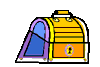 Topics MeasurementTimeSpaceLocation, direction and movementOutcomes  M 5.2, M 6.2, S 5.2, S 6.2Outcomes  M 5.2, M 6.2, S 5.2, S 6.2Thinking, reasoning and working mathematicallyThinking, reasoning and working mathematicallyThinking, reasoning and working mathematicallyThinking, reasoning and working mathematicallyThinking, reasoning and working mathematically777771. Identifying and describing2. Understanding and applying3. Communicating and justifyingSetting the sceneStudents:discuss the investigation and identify what they know and what they need to know and find out to present an itinerary for the culminating task.Working with time zones, coordinates and scaleStudents:research national and international time zonesinvestigate Greenwich Mean Time (GMT), Universal Time Coordinates (UTC), and time zones within investigate longitude, coordinates and the correlation between lines of longitude and timeinvestigate how scale is used on maps.Working with timetables and travel itinerariesStudents:list the features of timetables and answer questions posed in relation to a simple travel itinerary.Converting time across time zonesStudents:develop real-life scenarios related to converting time across time zones. Co-developing an itineraryStudents:  work in pairs to develop an itinerary for the apprentice treasure hunters to go on a short treasure hunt. Talking about the learningStudents:discuss the itinerary they developed in the previous activity. They use peer feedback on their itinerary to enhance their response to the culminating task in the next phase.Culminating taskStudents:independently complete an itinerary for a group of international treasure hunters or apprentice treasure hunters to collect seven treasures from around the world or from around present and explain their itineraries and justify decisions made.Knowledgeable person with deep understandingStudents learn where and when to apply their knowledge of Greenwich Mean Time, Universal Time Coordinates and time zones within Australia, and investigate the relationship between time zones and longitude.Complex thinkerStudents demonstrate deductive thinking and reasoning as they investigate and solve complex problems associated with the development of national and international travel itineraries.Responsive creatorStudents think, reason and work mathematically when they are given parameters in which a proposed itinerary must begin and end.Effective communicatorStudents select appropriate mathematical language to convey, logically and clearly, their understandings about why choices about travel, rest and sleep were made in their final itinerary for the treasure hunters or the apprentice treasure hunters.Reflective and 
self-directed learnerStudents draw on what they know to investigate possible travel itineraries — they plan, manage and evaluate their ideas and knowledge.Measurement — Time: Level 5Space — Location, direction and movement: Level 5Units and conventionsAustralian time zonesEastern Standard Time (EST)Central Standard Time (CST)Western Standard Time (WST)daylight saving timetimetablesRelationshipsdecimal representations of time units 
(e.g. 2.25 hours = 2 hours 15 minutes)durationtime calculationstimetables of more than one week durationLocation and movementconventionsscale on maps expressed as a simple ratio (e.g. 1:10; 1:1000)coordinateslatitude and longitude expressed in whole degreeslocation of points and places using latitude and longitudedistance and bearing (local environment)mapsflat maps including world atlas, street directory and orthophotoglobessimple floor plans with scaleDirection and anglebearings in whole degrees (measured clockwise from north)estimation of bearings in degreesapplication of scales to maps to find actual distancesMeasurement — Time: Level 6Space — Location, direction and movement: Level 6Units and conventionsinternational time zonesGreenwich Mean Time (GMT) or Universal Time Coordinates (UTC)International Date Linetimetables Relationshipstime zones and longitudesynchronisation of eventsdurationtime calculationsLocation and movementconventionsscale on maps expressed as ratio (e.g. 1:25; 1:40)coordinatesfractions of degrees expressed as minutes (mentally and on scientific calculators)latitude and longitude expressed in degrees and minutesscale on floor plans expressed in millimetreskey referents for international time zonesGreenwich Mean Time (GMT) or Universal Time Coordinates (UTC)International Date Linelink between longitude and timedistance and bearingDirection and anglemaps (local environment) with a given scalenavigational instructions based on distance and bearings (using protractors)Assessing learningSources of evidence could include:observation notes of discussions responses to questions posed in relation to Australian time zones and international time zonesmap locations, grid references or coordinates of the seven treasures.When making judgments, teachers consider whether the student has:interpreted realistic problems related to time zones within analysed and used a variety of timetablesinterpreted maps and plans referring to latitude and longitudeinterpreted maps and plans using standard conventionsused longitude to explain time differences between major locations.Assessing learningSources of evidence could include:observations made during problem-solving activitiesresponses to independent problem-solving activitiesstudents’ feedback to others’ itineraries.When making judgments, teachers consider whether the student has:identified and interpreted realistic problems involving international time zonesinterpreted and solved realistic problems related to time management and time zones within used longitude to explain time differences between major locationsinterpreted maps and globes referring to latitude and longitudeinterpreted maps and plans using standard conventions.Assessing learningSources of evidence could include:presentations of itineraries, and reasoning and justification provided by students.When making judgments, teachers consider whether the student has:interpreted and solved realistic problems related to time management and time zones within analysed and used a variety of timetablesjustified time-management decisionsinterpreted and solved realistic problems involving international time zonesinterpreted maps and globes referring to latitude and longitudeused longitude to explain time differences between major locations.For more information, refer to the elaborations in the Years 1 to 10 Arts Sourcebook Guidelines,
 which are available online from the QSA website: www.qsa.qld.edu.au